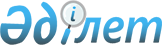 Бақылау функцияларын жүзеге асыру үшiн қажеттi ақпарат пен құжаттарды сақтанушының, сақтандырушының, агенттің және қоғамның ұсыну нысаны мен мерзiмдерiн белгілеу туралы
					
			Күшін жойған
			
			
		
					Ақтөбе облысының әкімдігінің 2017 жылғы 3 мамырдағы № 127 қаулысы. Ақтөбе облысының Әділет департаментінде 2017 жылғы 22 маусымда № 5547 болып тіркелді. Күші жойылды - Ақтөбе облысы әкімдігінің 2019 жылғы 14 тамыздағы № 310 қаулысымен
      Ескерту. Күші жойылды - Ақтөбе облысы әкімдігінің 14.08.2019 № 310 қаулысымен (алғашқы ресми жарияланған күнінен бастап қолданысқа енгізіледі).
      Қазақстан Республикасының 2001 жылғы 23 қаңтардағы "Қазақстан Республикасындағы жергілікті мемлекеттік басқару және өзін-өзі басқару туралы" Заңының 27-бабына, Қазақстан Республикасының 2010 жылғы 19 наурыздағы "Мемлекеттік статистика туралы" Заңының 16 бабының 3 тармағының 2) тармақшасына, Қазақстан Республикасының 2004 жылғы 10 наурыздағы "Өсімдік шаруашылығындағы міндетті сақтандыру туралы" Заңының 5 бабының 2-1 тармағының 5) тармақшасына сәйкес Ақтөбе облысы әкімдігі ҚАУЛЫ ЕТЕДІ:
      1. Берілетін ақпарат пен құжаттардың келесі нысандары:
      1) өсімдік шаруашылығындағы міндетті сақтандыру шартын жасасу туралы ақпарат осы қаулының 1 қосымшасына сәйкес;
      2) сақтанушылар, аудандар (қала) қимасында өсімдік шаруашылығындағы күшіне енгізілген міндетті сақтандыру шарттары туралы ақпарат осы қаулының 2 қосымшасына сәйкес;
      3) аудандарда (қалада) өсімдік шаруашылығындағы міндетті сақтандыру шарттарының күшіне енгендігі туралы ақпарат осы қаулының 3 қосымшасына сәйкес;
      4) аудандар (қала) қимасында және сақтандырушылардың сақтандыру жағдайлары жөнінде осы қаулының 4 қосымшасына сәйкес; 
      5) өсімдік шаруашылығындағы міндетті сақтандыру келісім-шарттары бойынша аудандар (қала) қимасында сақтандыру жағдайлары жөніндегі анықтама, осы қаулының 5 қосымшасына сәйкес белгіленсін.
      2. Ақпарат пен құжаты:
      1) сақтанушы – сақтандырушымен немесе өзара сақтандыру қоғамымен міндетті сақтандыру келісім-шартын жасасқаннан кейін бір айдың ішінде аудандық (қалалық) ауыл шаруашылығы бөлімінің атына осы қаулының 1 қосымшасы бойынша;
      2) сақтандырушы және өзара сақтандыру қоғамы – апта сайын агентке осы қаулының 2, 4, 5 қосымшалары бойынша, аудандық (қалалық) ауыл шаруашылығы бөліміне осы қаулының 2, 4, 5 қосымшалары бойынша;
      3) агент – апта сайын "Ақтөбе облысының ауыл шаруашылығы басқармасы" мемлекеттік мекемесіне осы қаулының 2, 3, 4, 5 қосымшалары бойынша, аудандық (қалалық) ауыл шаруашылығы бөліміне осы қаулының 3, 4, 5 қосымшалары бойынша беріледі деп белгіленсін.
      3. Ақтөбе облысы әкімдігінің 2015 жылғы 23 ақпандағы № 64 "Бақылау функцияларын жүзеге асыру үшiн қажеттi ақпарат пен құжаттарды сақтанушының, сақтандырушының, агенттің және қоғамның ұсыну нысаны мен мерзiмдерiн бекіту туралы" қаулысының (нормативтік құқықтық актілерді мемлекеттік тіркеу Тізілімінде № 4250 тіркелген, 2015 жылы 3-4 сәуірде "Ақтөбе" және "Актюбинский вестник" газеттерінде жарияланған) күші жойылды деп танылсын.
      4. "Ақтөбе облысының ауыл шаруашылығы басқармасы" мемлекеттік мекемесі заңнамада белгіленген тәртіппен:
      1) осы қаулыны Ақтөбе облысының Әділет Департаментінде мемлекеттік тіркеуді;
      2) осы қаулыны мерзімді баспа басылымдарында және Қазақстан Республикасы нормативтік құқықтық актілерінің эталондық бақылау банкінде ресми жариялауға жіберуді қамтамасыз етсін.
      5. Осы қаулының орындалуын бақылау Ақтөбе облысы әкімінің орынбасары М.С.Жұмағазиевке жүктелсін.
      6. Осы қаулы оның алғашқы ресми жарияланған күнінен кейін күнтізбелік он күн өткен соң қолданысқа енгізіледі.
      Әкімшілік деректерді жинауға 
арналған нысан Өсімдік шаруашылығындағы міндетті сақтандыру шартын жасасу туралы ақпарат  Есептік кезең: 20__ жылдың "____" _____________
      Индекс: 1-DOSvR
      Кезеңділігі: жарты жылдық
      Ұсынады: Сақтанушы, 1, 2 қосымшаларына сәйкес
      Нысан кімге ұсынылады: Аудандық (қалалық) ауыл шаруашылығы бөліміне
      Ұсыну мерзімі: сақтандырушы және өзара сақтандыру қоғамы міндетті сақтандыру келісім-шартын жасасқаннан кейін бір айдың ішінде
      Аудандық (қалалық) ауыл  шаруашылығы
 бөлімінің басшысы 
_________________________
кімнен__________________
      Басшы ______________________ ___________________________ 
      (сақтанушының атауы)                   (Т.А.Ж., қолтаңбасы) 
      _____________________ 
 (жылы, айы, күні) 
      М.О. Әкімшілік деректерді жинауға арналған нысанды толтыру бойынша түсіндірме "Өсімдік шаруашылығындағы міндетті сақтандыру шартын жасасу туралы ақпарат"  1. Жалпы ереже
      1. Осы түсіндірме (бұдан әрі – Түсіндірме) "Өсімдік шаруашылығындағы міндетті сақтандыру шартын жасасу туралы ақпарат" нысанын (бұдан әрі – Нысан) толтыру бойынша бірыңғай талаптарды айқындайды. 
      2. Нысан Қазақстан Республикасы 2004 жылғы 10 наурыздағы "Өсімдік шаруашылығындағы міндетті сақтандыру туралы" Заңының 5 бабы 2-1 тармағының 5) тармақшасына сәйкес әзірленді. 
      3. Нысанды сақтанушы, өсімдік шаруашылығы өнімін өндіру жөніндегі қызметті жүзеге асыратын және сақтандырушымен міндетті сақтандыру шартын жасасқаннан кейін бір айдың ішінде толтырылады. 
      4. Нысанға басшы қол қояды (болмаған жағдайда – оның қызметін атқаратын орынбасары), айы, күні, жылы, мөр қойылады.  2. Нысанды толтыру бойынша түсіндірме 
      1. 1-бағанда нөмірі рет санымен көрсетіледі.
      2. 2-бағанда егілген дақылдардың атауы көрсетіледі.
      3. 3-бағанда барлығы егілген алқап көлемі, гектар есебімен көрсетіледі. (га)
      4. 4-бағанда барлығы сақтандырылған алқап көлемі, гектар есебімен көрсетіледі. (га)
      5. 5- бағанда сақтандырушы компанияның немесе өзара сақтандыру қоғамының атауы көрсетіледі.
      6. 6- бағанда өсімдік шаруашылығындағы міндетті сақтандырудың шарт нөмірі көрсетіледі.
      7. 7- бағанда өсімдік шаруашылығындағы міндетті сақтандыру шарттын жасасу күні көрсетіледі.
      Әкімшілік деректерді жинауға 
арналған нысан Cақтанушылар, аудандар (қала) қимасында өсімдік шаруашылығындағы күшіне енгізілген міндетті сақтандыру шарттары туралы ақпарат  Есептік кезең: 20__ жылдың "____" _____________
      Индекс: 2-DOSvR
      Кезеңділігі: апта сайын
      Ұсынады: Сақтандырушы және өзара сақтандыру қоғамы, агент, 1, 2 қосымшаларына сәйкес
      Нысан кімге ұсынылады: Агентке, аудандық (қалалық) ауыл шаруашылығы бөліміне, "Ақтөбе облысының ауыл шаруашылығы басқармасы" ММ 
      Ұсыну мерзімі: өсімдік шаруашылығындағы күшіне енген міндетті сақтандыру шарттарының денгейіне қарай, есептік кезең аяқталғаннан кейін әр аптаның бейсенбісіне 
      кестенің жалғасы 
       _________________             __________________ 
      (басшының Т.А.Ж., лауазымы)             Қолтанбасы 
       ____________________
       (жылы, айы, күні)  Әкімшілік деректерді жинауға арналған нысанды толтыру бойынша түсіндірме "Cақтанушылар, аудандар (қала) қимасында өсімдік шаруашылығындағы күшіне енгізілген міндетті сақтандыру шарттары туралы ақпарат" 1. Жалпы ереже 
      1. Осы түсіндірме (бұдан әрі – Түсіндірме) "Cақтанушылар, аудандар (қала) қимасында өсімдік шаруашылығындағы күшіне енгізілген міндетті сақтандыру шарттары туралы ақпарат" нысанын (бұдан әрі – Нысан) толтыру бойынша бірыңғай талаптарды айқындайды. 
      2. Нысан Қазақстан Республикасы 2004 жылғы 10 наурыздағы "Өсімдік шаруашылығындағы міндетті сақтандыру туралы" Заңының 5 бабы 2-1 тармағының 5) тармақшасына сәйкес әзірленді. 
      3. Нысанды сақтандырушы және өзара сақтандыру қоғамы агентке, апта сайын және агент аудандық (қалалық) ауыл шаруашылығы бөліміне, "Ақтөбе облысының ауыл шаруашылығы басқармасы" ММ апта сайын толтырылады. 
      4. Нысанға басшы қол қояды (болмаған жағдайда – оның қызметін атқаратын орынбасары), айы, күні, жылы көрсетіледі.  2. Нысанды толтыру бойынша түсіндірме 
      1. 1-бағанда нөмірі рет санымен көрсетіледі.
      2. 2-бағанда аудан (қалада) орналасқан сақтанушының атауы көрсетіледі.
      3. 3-бағанда өсімдік шаруашылығындағы міндетті сақтандырудың шарт нөмірі көрсетіледі.
      4. 4-бағанда өсімдік шаруашылығындағы міндетті сақтандыру шарттың жасалған күні көрсетіледі.
      5. 5- бағанда шарт бойынша сақтандыру сыйлық ақының жалпы сомасы, тенге есебімен көрсетіледі. (тг.)
      6. 6-бағанда шарт бойынша жалпы сақтандыру сомасы тенге есебімен көрсетіледі. (тг.) 
      7. 7- бағанда барлығы сақтандырылған алқап көлемі, гектар есебімен көрсетіледі. (га)
      8. 8- бағанда барлығы сақтандырылған дәнді дақылдар алқап көлемі, гектар есебімен көрсетіледі. (га)
      9. 9, 10, 11, 12, 13, 14, 15, 16, 17, 18-бағаналарда дәнді дақылдардың атауы және сақтандырылған алқап көлемі, гектар есебімен көрсетіледі. (га)
      10. 19-бағанда сақтандырылған майлы дақылдар алқап көлемі, гектар есебімен көрсетіледі. (га)
      11. 20, 21, 22-бағаналарда майлы дақылдардың атауы және сақтандырылған алқап көлемі, гектар есебімен көрсетіледі. (га)
      12. 23-бағанда сақтандырылған қант қызылшасының алқап көлемі, гектар есебімен көрсетіледі. (га) 
      13. 24-бағанда сақтандырылған сояның алқап көлемі, гектар есебімен көрсетіледі. (га)
      Әкімшілік деректерді жинауға
арналған нысан Аудандарда (қалада) өсімдік шаруашылығындағы міндетті сақтандыру шарттарының күшіне енгендігі туралы ақпарат Есептік кезең: 20__ жылдың "____" _____________ 
      Индекс: 3-DOSvR
      Кезеңділігі: апта сайын 
      Ұсынады: агент, 1, 2 қосымшаларына сәйкес
      Нысан кімге ұсынылады: Аудандық (қалалық) ауыл шаруашылығы бөліміне, "Ақтөбе облысының ауыл шаруашылығы басқармасы" ММ
      Ұсыну мерзімі: өсімдік шаруашылығындағы міндетті сақтандыру шарттарының күшіне ену деңгейіне қарай, есептік кезең аяқталғаннан кейін әр аптаның бейсенбісіне 
      _______________________________ __________________ 
       (басшының Т.А.Ж., лауазымы)             (Қолтаңбасы) 
      ____________________ 
 (жылы, айы, күні)  Әкімшілік деректерді жинауға арналған нысанды толтыру бойынша түсіндірме "Аудандарда (қалада) өсімдік шаруашылығындағы міндетті сақтандыру шарттарының күшіне енгендігі туралы ақпарат"  1. Жалпы ереже 
      1. Осы түсіндірме (бұдан әрі – Түсіндірме) "Cақтанушылар, аудандар (қалада) қимасында өсімдік шаруашылығындағы күшіне енгізілген міндетті сақтандыру шарттары туралы ақпарат" нысанын (бұдан әрі – Нысан) толтыру бойынша бірыңғай талаптарды айқындайды. 
      2. Нысан Қазақстан Республикасы 2004 жылғы 10 наурыздағы "Өсімдік шаруашылығындағы міндетті сақтандыру туралы" Заңының 5 бабы 2-1 тармағының 5) тармақшасына сәйкес әзірленді. 
      3. Нысанды өсімдік шаруашылығындағы міндетті сақтандыру шарттарының күшіне енгендігі туралы агент толтырады, апта сайын. 
      4. Нысанға басшы қол қояды (болмаған жағдайда – оның қызметін атқаратын орынбасары), айы, күні, жылы көрсетіледі.  2. Нысанды толтыру бойынша түсіндірме 
      1. 1-бағанда нөмірі рет санымен көрсетіледі.
      2. 2-бағанда аудан (қалада) атауы көрсетіледі.
      3. 3-бағанда сақтандыруға жататын барлық егілген алқап көлемі, гектар есебімен көрсетіледі.(га)
      4. 4-бағанда барлық сақтандырылған алқап көлемі, гектар есебімен көрсетіледі.(га)
      5. 5- бағанда сақтандырумен қамтылғаны көрсетіледі, пайыздық мөлшерімен. (%)
      6. 6- бағанда жасасқан шарттар саны дана есебімен көрсетіледі. (дана)
      7. 7-бағанда сақтандырушылармен жасасқан шарттар бойынша сақтандыру сыйлығының сомасы тенге есебімен көрсетіледі. (тг.)
      8. 8-бағанда сақтандырушылармен жасасқан шарттар бойынша сақтандыру сомасы тенге есебімен көрсетіледі. (тг.)
      Әкімшілік деректерді жинауға 
арналған нысан Аудандар (қала) қимасында және сақтандырушылардың сақтандыру жағдайлары жөнінде ақпарат Есептік кезең: 20__ жылдың "____" _____________
      Индекс: 4-SS
      Кезеңділігі: апта сайын 
      Ұсынады: Сақтандырушы және өзара сақтандыру қоғамы, агент, 1, 2 қосымшаларына сәйкес
      Нысан кімге ұсынылады: Агентке, аудандық (қалалық) ауыл шаруашылығы бөліміне, "Ақтөбе облысының ауыл шаруашылығы басқармасы" ММ
      Ұсыну мерзімі: сақтандыру жағдайлары басталуына қарай, есептік кезең аяқталғаннан кейін әр аптаның бейсенбісіне
      кестенің жалғасы
       _______________________________ __________________ 
      (басшының Т.А.Ж., лауазымы)             (Қолтаңбасы) 
      ____________________ 
 (жылы, айы, күні)  Әкімшілік деректерді жинауға арналған нысанды толтыру бойынша түсіндірме "Аудандар (қала) қимасында және сақтандырушылардың сақтандыру жағдайлары жөнінде ақпарат" 1. Жалпы ереже 
      1. Осы түсіндірме (бұдан әрі – Түсіндірме) "Аудандар (қала) қимасында және сақтандырушылардың сақтандыру жағдайлары жөнінде ақпарат" нысанын (бұдан әрі – Нысан) толтыру бойынша бірыңғай талаптарды айқындайды. 
      2. Нысан Қазақстан Республикасы 2004 жылғы 10 наурыздағы "Өсімдік шаруашылығындағы міндетті сақтандыру туралы" Заңының 5 бабы 2-1 тармағының 5) тармақшасына сәйкес әзірленді. 
      3. Нысанды сақтандырушы және өзара сақтандыру қоғамы, агент сақтандырушылардың сақтандыру жағдайлары жөніндегі туралы, апта сайын толтырылады. 
      4. Нысанға басшы қол қояды (болмаған жағдайда – оның қызметін атқаратын орынбасары), айы, күні, жылы көрсетіледі.  2. Нысанды толтыру бойынша түсіндірме 
      1. 1-бағанда нөмірі рет санымен көрсетіледі.
      2. 2-бағанда аудан (қалада) атауы көрсетіледі.
      3. 3-бағанда сақтандырылған егістіктердің барлық ауданы, гектар есебімен көрсетіледі. (га)
      4. 4-бағанда дәнді дақылдардың толығымен жойылған егістіктердің ауданы гектар есебімен көрсетіледі. (га)
      5. 5- бағанда дәнді дақылдардың ішінара жойылған егістіктердің ауданы гектар есебімен көрсетіледі. (га)
      6. 6- бағанда майлы дақылдардың толығымен жойылған егістіктердің ауданы гектар есебімен көрсетіледі. (га)
      7. 7-бағанда майлы дақылдардың ішінара жойылған егістіктердің ауданы гектар есебімен көрсетіледі. (га)
      8. 8-бағанда қант қызылшасының толығымен жойылған егістіктердің ауданы гектар есебімен көрсетіледі. (га)
      9. 9-бағанда қант қызылшасының ішінара жойылған егістіктердің ауданы гектар есебімен көрсетіледі. (га)
      10. 10-бағанда сояның толығымен жойылған егістіктердің ауданы гектар есебімен көрсетіледі. (га)
      11. 11-бағанда сояның ішінара жойылған егістіктердің ауданы гектар есебімен көрсетіледі. (га)
      12. 12-бағанда қолайсыз табиғат жағдайы көрсетіледі.
      13. 13-бағанда зерттеуге келіп түскен барлық өтініштер саны дана есебімен көрсетіледі. (дана)
      14. 14-бағанда құрастырылған зерттеу актілерінің саны дана есебімен көрсетіледі. (дана)
      15. 15-бағанда сақтандыру компаниясына немесе өзара сақтандыру қоғамына сақтандыру төлемін жүргізу туралы өтініштердің қабылданған саны дана есебімен көрсетіледі. (дана)
      16. 16-бағанда сақтандыру компаниясына немесе өзара сақтандыру қоғамына сақтандыру төлемін жүргізу туралы өтініштердің қабылдаған саны дана есебімен көрсетіледі. (дана) 
      17. 17-бағанда сақтандыру компаниясына немесе өзара сақтандыру қоғамына сақтандыру төлемін жүргізу туралы өтініштердің қарастырылудағы саны дана есебімен көрсетіледі. (дана)
      18. 18-бағанда жүргізілген сақтандыру төлемдерінің сомасы тенге есебімен көрсетіледі. (тг.)
      Әкімшілік деректерді жинауға 
арналған нысан Өсімдік шаруашылығындағы міндетті сақтандыру келісім-шарттары бойынша аудандар (қала) қимасында сақтандыру жағдайлары жөніндегі анықтама Есептік кезең: 20__ жылдың "____" _____________
      Индекс: 5-SS
      Кезеңділігі: апта сайын 
      Ұсынады: Сақтандырушы және өзара сақтандыру қоғамы, агент, 1, 2 қосымшаларына сәйкес
      Нысан кімге ұсынылады: Агентке, "Ақтөбе облысы ауыл шаруашылығы басқармасы" ММ, аудандық (қалалық) ауыл шаруашылығы бөліміне
      Ұсыну мерзімі: зерттеуге келіп түскен өтініштерге қарай, есептік кезең аяқталғаннан кейін әр аптаның бейсенбісіне
      кестенің жалғасы
       _______________________________ __________________ 
       (басшының Т.А.Ж., лауазымы)             (Қолтаңбасы) 
      ____________________ 
 (жылы, айы, күні)  Әкімшілік деректерді жинауға арналған нысанды толтыру бойынша түсіндірме "Өсімдік шаруашылығындағы міндетті сақтандыру келісім-шарттары бойынша аудандар (қала) қимасында сақтандыру жағдайлары жөніндегі анықтама" 1. Жалпы ереже 
      1. Осы түсіндірме (бұдан әрі – Түсіндірме) "Өсімдік шаруашылығындағы міндетті сақтандыру келісім-шарттары бойынша аудандар (қала) қимасында сақтандыру жағдайлары жөніндегі анықтама" нысанын (бұдан әрі – Нысан) толтыру бойынша бірыңғай талаптарды айқындайды. 
      2. Нысан Қазақстан Республикасы 2004 жылғы 10 наурыздағы "Өсімдік шаруашылығындағы міндетті сақтандыру туралы" Заңының 5 бабы 2-1 тармағының 5) тармақшасына сәйкес әзірленді. 
      3. Нысанды сақтандырушы және өзара сақтандыру қоғамы, агент сақтандыру жағдайлары жөніндегі анықтама дайындап, апта сайын толтырылады. 
      4. Нысанға басшы қол қояды (болмаған жағдайда – оның қызметін атқаратын орынбасары), айы, күні, жылы көрсетіледі.  2. Нысанды толтыру бойынша түсіндірме 
      1. 1-бағанда нөмірі рет санымен көрсетіледі.
      2. 2-бағанда сақтандыру компаниясы немесе өзара сақтандыру қоғамының атауы аудан (қала) бойынша көрсетіледі.
      3. 3-бағанда зерттеуге келіп түскен барлық өтініштер саны дана есебімен көрсетіледі. (дана)
      4. 4-бағанда құрастырылған зерттеу актілерінің саны дана есебімен көрсетіледі. (дана)
      5. 5- бағанда құрастырылған зерттеу актілерінің санының көлемі гектар есебімен көрсетіледі. (га)
      6. 6-бағанда сақтандырушылардың немесе өзара сақтандыру қоғамдарының сақтанушыларға жүргізген сақтандыру төлемдерінің саны дана есебімен көрсетіледі. (дана)
      7. 7-бағанда сақтандырушылардың немесе өзара сақтандыру қоғамдарының сақтанушыларға жүргізген сақтандыру төлемдерінің сомасы мың тенге есебімен көрсетіледі. (мың тг.)
      8. 8- бағанда агенттің сақтандырушыға немесе өзара сақтандыру қоғамына сақтандыру төлемдерінің бөлігін өтеу саны дана есебімен көрсетіледі. (дана)
      9. 9- бағанда агенттің сақтандырушыға немесе өзара сақтандыру қоғамына сақтандыру төлемдерінің бөлігін өтеу сомасы мың тенге есебімен көрсетіледі. (мың тг.)
      10. 10-бағанда ескерту көрсетіледі. 
					© 2012. Қазақстан Республикасы Әділет министрлігінің «Қазақстан Республикасының Заңнама және құқықтық ақпарат институты» ШЖҚ РМК
				
      Ақтөбе облысының әкімі 

Б.Сапарбаев

      "КЕЛІСІЛДІ" 
Қазақстан Республиканың ұлттық 
экономика Министрлігінің Статистика 
комитетінің төрағасы 

Н.Айдапкелов

      "23" мамыр 2017 жыл
Ақтөбе облысы әкімдігінің 2017 жылғы 3 мамырдағы № 127 қаулысына 1-қосымша"Өсімдік шаруашылығындағы міндетті сақтандыру шартын жасасу туралы" әкімшілік деректерді жинауға арналған нысанға 1 қосымша
№

р/с
Егілген дақылдар атауы
Барлық егілген алқап (га)
Барлық сақтандырылған алқап (га)
Сақтандырушы компанияның немесе өзара сақтандыру қоғамының атауы
Сақтандыру шарттың нөмірі
Шарт жасасу күні
 1
2 
3 
4 
 5
 6
7 "Өсімдік шаруашылығындағы міндетті сақтандыру шартын жасасу туралы" әкімшілік деректерді жинауға арналған нысанға 2 қосымшаАқтөбе облысы әкімдігінің 2017 жылғы 3 мамырдағы № 127 қаулысына 2-қосымша"Cақтанушылар, аудандар (қала) қимасында өсімдік шаруашылығындағы күшіне енгізілген міндетті сақтандыру шарттары туралы ақпарат" әкімшілік деректерді жинауға арналған нысанға 1 қосымша 
№

р/с
Аудан (қала), сақтанушы атауы
Сақтандырудың

Шартының нөмірі
Шарттың жасалған күні
Шарт бойынша сақтандыру сыйлық-ақының жалпы сомасы (тг.) 
Шарт бойынша жалпы сақтандыру сома (тг.) 
Барлығы сақтандырылған алқап көлемі (га)
1
2
3
4
5
6
7
 Барлығы
аудан бойынша
Қала бойынша
Ауыл бойынша
Оның ішінде
Оның ішінде
Оның ішінде
Оның ішінде
Оның ішінде
Оның ішінде
Оның ішінде
Оның ішінде
Оның ішінде
Оның ішінде
Оның ішінде
Оның ішінде
Оның ішінде
Оның ішінде
Оның ішінде
Оның ішінде
Оның ішінде
Дәнді дақылдар (га) 
Дәнді дақылдар (га) 
Дәнді дақылдар (га) 
Дәнді дақылдар (га) 
Дәнді дақылдар (га) 
Дәнді дақылдар (га) 
Дәнді дақылдар (га) 
Дәнді дақылдар (га) 
Дәнді дақылдар (га) 
Дәнді дақылдар (га) 
Дәнді дақылдар (га) 
Дәнді дақылдар (га) 
Дәнді дақылдар (га) 
Дәнді дақылдар (га) 
Дәнді дақылдар (га) 
Дәнді дақылдар (га) 
Дәнді дақылдар (га) 
барлығы (га) 
Оның ішінде
Оның ішінде
Оның ішінде
Оның ішінде
Оның ішінде
Оның ішінде
Оның ішінде
Оның ішінде
Оның ішінде
Оның ішінде
Оның ішінде
Оның ішінде
Оның ішінде
Оның ішінде
Оның ішінде
Оның ішінде
барлығы (га) 
бидай
бидай
арпа
сұлы
сұлы
қарақұмық
қарақұмық
тары
тары
бұршақ
аңқа
Қара бидай
Қара бидай
күзгі бидай
Астыққа арналған жүгері
Астыққа арналған жүгері
8
9
9
10
11
11
12
12
13
13
14
15
16
16
17
18
18
кестенің жалғасы 
кестенің жалғасы 
кестенің жалғасы 
кестенің жалғасы 
кестенің жалғасы 
кестенің жалғасы 
кестенің жалғасы 
кестенің жалғасы 
кестенің жалғасы 
кестенің жалғасы 
кестенің жалғасы 
кестенің жалғасы 
кестенің жалғасы 
кестенің жалғасы 
кестенің жалғасы 
кестенің жалғасы 
кестенің жалғасы 
Оның ішінде
Оның ішінде
Оның ішінде
Оның ішінде
Оның ішінде
Оның ішінде
Оның ішінде
Оның ішінде
Оның ішінде
Оның ішінде
Оның ішінде
Оның ішінде
Оның ішінде
Оның ішінде
Оның ішінде
Оның ішінде
Оның ішінде
Майлы дақылдар (га) 
Майлы дақылдар (га) 
Майлы дақылдар (га) 
Майлы дақылдар (га) 
Майлы дақылдар (га) 
Майлы дақылдар (га) 
Майлы дақылдар (га) 
Майлы дақылдар (га) 
Майлы дақылдар (га) 
Майлы дақылдар (га) 
Майлы дақылдар (га) 
Майлы дақылдар (га) 
Майлы дақылдар (га) 
Қант қызылшасы (га) 
Қант қызылшасы (га) 
Қант қызылшасы (га) 
соя (га) 
Барлығы (га)
Барлығы (га)
Оның ішінде
Оның ішінде
Оның ішінде
Оның ішінде
Оның ішінде
Оның ішінде
Оның ішінде
Оның ішінде
Оның ішінде
Оның ішінде
Оның ішінде
Қант қызылшасы (га) 
Қант қызылшасы (га) 
Қант қызылшасы (га) 
соя (га) 
Барлығы (га)
Барлығы (га)
Рапс
Рапс
Рапс
күнбағыс
күнбағыс
күнбағыс
күнбағыс
мақсары
мақсары
мақсары
мақсары
Қант қызылшасы (га) 
Қант қызылшасы (га) 
Қант қызылшасы (га) 
соя (га) 
19
19
20
20
20
21
21
21
21
22
22
22
22
23
23
23
24"Cақтанушылар, аудандар (қала) қимасында өсімдік шаруашылығындағы күшіне енгізілген міндетті сақтандыру шарттары туралы ақпарат" әкімшілік деректерді жинауға арналған нысанға 2 қосымшаАқтөбе облысы әкімдігінің 2017 жылғы 3 мамырдағы № 127 қаулысына 3-қосымша"Аудандарда (қалада) өсімдік шаруашылығындағы міндетті сақтандыру шарттарының күшіне енгендігі туралы ақпарат" әкімшілік деректерді жинауға арналған нысанға 1 қосымша
№

р/с 
Аудан (қала) атауы
Сақтандыруға жататынбарлық егілген алқап (га) 
Барлық сақтандырылған алқап (га) 
Сақтанды румен қамтылған егілген алқап (%) 
Сақтандыру жасасқан шарттар саны (дана)
Сақтандырушылармен жасасқан шарттар бойынша сақтандыру сыйлығының сомасы (теңге) 
Сақтандырушылармен жасасқан шарттар бойынша жалпы сақтандыру сомасы (теңге) 
1
2
3
4
5
6
7
8
Барлығы"Аудандарда (қалада) өсімдік шаруашылығындағы міндетті сақтандыру шарттарының күшіне енгендігі туралы ақпарат" әкімшілік деректерді жинауға арналған нысанға 2 қосымшаАқтөбе облысы әкімдігінің 2017 жылғы 3 мамырдағы № 127 қаулысына 4-қосымша"Аудандар (қала) қимасында және сақтандырушылардың сақтандыру жағдайлары жөнінде ақпарат" әкімшілік деректерді жинауға арналған нысанға 1 қосымша
№

р/с
Аудан (қала) атауы
Сақтандырылған егістіктердің барлық 

Ауданы (га)
жойылған егістіктердің ауданы
жойылған егістіктердің ауданы
жойылған егістіктердің ауданы
жойылған егістіктердің ауданы
жойылған егістіктердің ауданы
жойылған егістіктердің ауданы
жойылған егістіктердің ауданы
жойылған егістіктердің ауданы
жойылған егістіктердің ауданы
№

р/с
Аудан (қала) атауы
Сақтандырылған егістіктердің барлық 

Ауданы (га)
соя
соя
соя
№

р/с
Аудан (қала) атауы
Сақтандырылған егістіктердің барлық 

Ауданы (га)
Дәнді дақылдар
Дәнді дақылдар
Майлы дақылдар
Майлы дақылдар
Қант қызылшасы
Қант қызылшасы
соя
соя
соя
№

р/с
Аудан (қала) атауы
Сақтандырылған егістіктердің барлық 

Ауданы (га)
соя
соя
соя
№

р/с
Аудан (қала) атауы
Сақтандырылған егістіктердің барлық 

Ауданы (га)
Толы ғымен
(га)
Ішін ара
(га)
Толы ғымен
(га)
Ішін ара
(га)
Толы ғымен
(га)
Ішін ара
(га)
Толы ғымен
(га)
Толы ғымен
(га)
Ішін ара
(га)
1
2
3
4
5
6
7
8
9
10
10
11
Барлығы
аудан бойынша
Қала бойынша
Ауыл бойынша
Қолайсыз табиғат жағдайы
Зерттеуге келіп түскен барлық өтініштер
Құрастырылған зерттеу актілерінің саны
Сақтандыру компаниясына немесе өзара сақтандыру қоғамына сақтандыру төлемін жүргізу туралы өтініштердің саны
Сақтандыру компаниясына немесе өзара сақтандыру қоғамына сақтандыру төлемін жүргізу туралы өтініштердің саны
Сақтандыру компаниясына немесе өзара сақтандыру қоғамына сақтандыру төлемін жүргізу туралы өтініштердің саны
Жүргізілген сақтандыру төлемдерінің сомасы
Қолайсыз табиғат жағдайы
Зерттеуге келіп түскен барлық өтініштер
Құрастырылған зерттеу актілерінің саны
қабылданған
қабылданбаған
қарастырылуда
Жүргізілген сақтандыру төлемдерінің сомасы
Қолайсыз табиғат жағдайы
Зерттеуге келіп түскен барлық өтініштер
(дана)
(дана)
(дана)
(дана)
(теңге)
Қолайсыз табиғат жағдайы
Зерттеуге келіп түскен барлық өтініштер
(дана)
(дана)
(дана)
(дана)
(теңге)
12
13
14
15
16
17
18"Аудандар (қала) қимасында және сақтандырушылардың сақтандыру жағдайлары жөнінде ақпарат" әкімшілік деректерді жинауға арналған нысанға 2 қосымшаАқтөбе облысы әкімдігінің 2017 жылғы 3 мамырдағы № 127 қаулысына 5-қосымша"Өсімдік шаруашылығындағы міндетті сақтандыру келісім-шарттары бойынша аудандар (қала) қимасында сақтандыру жағдайлары жөніндегі анықтама" әкімшілік деректерді жинауға арналған нысанға 1 қосымша
№

р/с
Сақтандыру компаниясының немесе өзара сақтандыру қоғамының атауы (аудан (қала) атауы) 
Зерттеуге келіп түскен барлық өтініштер (дана)
Құрастырылған зерттеу актілерінің саны
Құрастырылған зерттеу актілерінің саны
Сақтандырушылардың немесе өзара сақтандыру қоғамдарының сақтанушыларға жүргізген сақтандыру төлемдерінің сомасы
Сақтандырушылардың немесе өзара сақтандыру қоғамдарының сақтанушыларға жүргізген сақтандыру төлемдерінің сомасы
№

р/с
Сақтандыру компаниясының немесе өзара сақтандыру қоғамының атауы (аудан (қала) атауы) 
Зерттеуге келіп түскен барлық өтініштер (дана)
Саны
(дана)
көлемі (га)
Саны (дана)
сомасы (мың теңге)
1
2
3
4
5
6
7
Сақтандыру ұйымының немесе өзара сақтандыру қоғамының атауы
Сақтандыру ұйымының немесе өзара сақтандыру қоғамының атауы
Сақтандыру ұйымының немесе өзара сақтандыру қоғамының атауы
Сақтандыру ұйымының немесе өзара сақтандыру қоғамының атауы
Сақтандыру ұйымының немесе өзара сақтандыру қоғамының атауы
Сақтандыру ұйымының немесе өзара сақтандыру қоғамының атауы
Сақтандыру ұйымының немесе өзара сақтандыру қоғамының атауы
Барлығы
одан әрі
кестенің жалғасы
кестенің жалғасы
кестенің жалғасы
кестенің жалғасы
кестенің жалғасы
кестенің жалғасы
кестенің жалғасы
Барлығы
Барлығы сақтандыру компаниялар бойынша
Агенттің сақтандырушыға немесе өзара сақтандыру қоғамына сақтандыру төлемдерінің бөлігін өтеу сомасы
Агенттің сақтандырушыға немесе өзара сақтандыру қоғамына сақтандыру төлемдерінің бөлігін өтеу сомасы
Ескерту
саны (дана)
сомасы (мың теңге) 
Ескерту
8
9
10"Өсімдік шаруашылығындағы міндетті сақтандыру келісім-шарттары бойынша аудандар (қала) қимасында сақтандыру жағдайлары жөніндегі анықтама" әкімшілік деректерді жинауға арналған нысанға 2 қосымша